II Congreso Latinoamericano de Teoría Social y  Teoría Política“Horizontes y dilemas del pensamiento contemporáneo en el sur global”Buenos Aires, 2 al 4 de Agosto de 2017MESA 33 Intercambios simbólicos, dominación y subjetividad. La construcción de adhesiones en el campo social y políticoLas marchas opositoras al kirchnerismo: "Enough is enough, Cristina"Lic. Rocío RovnerFacultad de Ciencias SocialesUniversidad de Buenos AiresLas marchas opositoras al kirchnerismo: "Enough is enough, Cristina"ResumenLas manifestaciones del estilo de 18A, 8N o 18F reúnen un colectivo que pone en el centro aquello que pretende impugnar. El gobierno de Cristina Fernández de Kirchner habilitó distintos intercambios simbólicos, y por lo tanto la constitución de adhesiones colectivas. A partir de la selección de materializaciones del sentido retomadas de los medios masivos y de las redes sociales, el presente trabajo se propone indagar sobre la constitución del colectivo opositor al gobierno kirchnerista en el orden de la representación. Se observará el modo en que la institución contribuye al sentido diurno, y la forma en que la descarga afectiva se produce en relación con representaciones que no tienen que ver con argumentos racionales. El objetivo es describir cómo se da la relación entre el afecto, la representación y el mundo, en el corpus seleccionado. La hipótesis de trabajo es que entre el discurso de los medios en tanto que instituciones y el de los sujetos, hay un hilo conductor que habilita el surgimiento de otros sentidos, que condensa representaciones sedimentadas, encarnadas en demandas insatisfechas y descargas afectivas, y que esto es lo que moviliza a salir a la calle, a agruparse y manifestarse en contra del gobierno de Cristina Fernández de Kirchner.Un colectivo movilizado: el cacerolazo del 8N, el apoyo de los referentes políticos y #TodosSomosNismanEste trabajo busca describir las relaciones entre las manifestaciones que se realizaron contra el gobierno de Cristina Fernández de Kirchner en 2012, 2013 y 2015. Se buscará dar cuenta del sentido que los medios masivos en tanto que instituciones, despliegan alrededor de las concentraciones;  y del sentido y la descarga afectiva que los asistentes le dan a las mismas en sus discursos. El primer caso seleccionado es la marcha del 8 de noviembre de 2012. Originada en las redes sociales y difundida por los medios masivos, tuvo como ejes centrales, la protesta contra la restricción a la compra de dólares, la corrupción, la inseguridad y una eventual re reelección de Cristina Fernández de Kirchner. Retomando una práctica propia de fines de los ’90 e inicios de los 2000, el cacerolazo se concentró principalmente en el obelisco, haciéndose extensivo a otros puntos del centro porteño, como la casa de gobierno y la Plaza de Mayo. Según las piezas retomadas de distintos diarios, no hubo un partido político que se atribuyera su organización, se remarcó la presencia de banderas argentinas y la heterogeneidad de los reclamos presentes en los carteles que tenían que ver con la seguridad, la política y la economía: "¡Salvemos a la República!", "#8N. SI a la Democracia. NO a la re-reelección",  "No somos Venezuela ni Cuba", "Hotel Los Sauces (propiedad de la presidenta), exprópiese", "Basta de matar", "La oposición negocia, la Justicia arruga", "Los políticos duermen, el país crece", "Basta de mentir", "Cristi, renunciá ya ya ya", "Libertad de prensa", "Scioli y Cristina: corruptos que funden al campo", "Boleta única", "Enough is enough, Cristina", "No te tenemos miedo", "Quiero un país donde nadie pierda el trabajo por pensar distinto" y "Justicia independiente". En esta dirección, se rescata el testimonio audiovisual de los asistentes donde es posible ver la carga afectiva de los mismos, que dicen estar ahí “en contra de Cristina”, “por más policías en la calle”, pidiendo ser escuchados, por “la inflación”, “por un proyecto político que los represente”. El reclamo principalmente es dirigido a la ex presidenta,  se menciona el aumento de su patrimonio, la falta de diálogo, también los entrevistados muestran carteles con las palabras “Nestor volvé y llévatela”, ante la pregunta del periodista sobre qué desean que cambie, las expresiones son “Todo, ¡Cristina yegua!”, “Ojalá que cuando se haga un bótox la boca se le piante para el otro lado, que se yo” que se yo” es algo que dice mucho más de lo que se cree. Justamente expresa el desconocimiento en términos de una demanda explicita y conciente de los motivos de la oposición. Creo que allí puede verse las relaciones tensas entre la representación y el afecto, o, en todo caso las dificultades con las que la palabra puede reanudar el sentido afectivo. Más que nada en los términos de una formulación política, en referencia a las políticas llevadas adelante por el gobierno “Clientelismo político, les dan casa, comida, colegio, ropa y hospital”, “Yo me quiero ir todos los años de viaje a Punta del Este”, “La vamos a perseguir”, “Me sacan el salario de mi hijo, para darle a esos vagos de mierda”. Si bien algunos de los entrevistados expresan demandas sociales claras, las mismas están acompañadas por reacciones afectivas desmedidas que muestran que se trata de un afecto desplazado. Incluso, es importante remarcar que en esta marcha, se produjo en cámara la agresión física a un periodista de C5N.  El segundo caso seleccionado, también convocado a través de las redes sociales, el cacerolazo del 18 de abril de 2013 compartió características con el descrito anteriormente, muchas de las consignas movilizadoras se repitieron, como también los puntos de concentración de los manifestantes. En el relevo realizado en medios masivos, se infiere que el sentido otorgado por los mismos fue el de una marcha en contra de Cristina, se rescataron datos proporcionados por el gobierno porteño, en ese momento bajo la gestión de Mauricio Macri, según los que la asistencia concentró alrededor de un millón de personas. A diferencia de la movilización antes mencionada, distintos referentes políticos de los partidos de oposición acompañaron la convocatoria. Entre ellos, Federico Pinedo (Pro), Elisa Carrió (CC), Ricardo Gil Lavedra (UCR), Oscar Aguad (UCR), Paula Bertol (Pro), Graciela Ocaña (Confianza Pública), Carlos Brown (PJ disidente), y Gerónimo Venegas (sindicalismo opositor). Entre las consignas se rescataron: el repudio a la corrupción y los reclamos por las jubilaciones. En los carteles: "Corruptos fuera", "El pueblo está vivo, el modelo está muerto", "Juicio y castigo ya a CFK y su manga de saKeadores", "La plata de la Rosadita es de todos y todas" y "No domestiKar la justicia", “RE RE? Viudita ni lo intentes”, “YPF Yegua, Psicópata y Fascista”.Mauricio Macri, el entonces jefe de gobierno porteño no asistió personalmente a la marcha, aunque publicó en su página de Facebook:"Es una enorme alegría y emoción ver esta manifestación pacífica defendiendo la libertad, la justicia y la democracia". Paradójicamente, en los registros seleccionados, esta marcha se caracterizó por el nivel de violencia y agresividad contra los trabajadores de prensa de C5N, Télam, 678 y Duro de Domar;  por parte de los manifestantes, sumado a los golpes e insultos hacia un militante del PRO confundido con un infiltrado de La Cámpora. Por otra parte, a partir del relevo del corpus seleccionado, pueden identificarse dos movilizaciones en reclamo por la muerte del fiscal Alberto Nisman. Consideramos a estar marchas formando parte de una serie, junto con las concentraciones en contra del gobierno de Cristina Kirchner. Si bien las marchas por el esclarecimiento de la muerte de Nisman tuvieron un origen diferente, un catalizador que les dio origen, encontramos en el análisis coincidencias en tanto que se agrupan distintas demandas entre los asistentes a estas concentraciones, que a su vez están en coincidencia con las presentes en las marchas del 8N y del 18ª. La primera del 19 de enero de 2015, comparte con las antes descritas la organización a través de redes sociales y la convocatoria de distintos referentes políticos de oposición.  Con el fin de reclamar el pronto esclarecimiento de la muerte del fiscal, se centralizó al igual que las antes mencionadas, en el obelisco y la plaza de mayo. "Yo soy Nisman"; "Todos somos Nisman, “Pedir justicia es defender la democracia", "Basta de mentiras", fueron algunas de las consignas que escribieron los manifestantes en carteles.  La segunda marcha por la muerte de Nisman se realizó el 18 de febrero del mismo año, también llamada “marcha del silencio”, dónde Sandra Arroyo Salgado, la ex mujer del fiscal se movilizó con sus hijas;  junto a los fiscales - Guillermo Marijuan, Carlos Stornelli, Gerardo Moldes, Ricardo Sáenz, Raúl Pleé, José María Campagnoli y el titular del gremio de los judiciales Julio Piumato- encabezaron la manifestación sosteniendo una bandera negra con la consigna "Homenaje a Alberto Nisman. Marcha del Silencio”, en dirección a las oficinas de la AMIA. Según datos proporcionados por la Policía Metropolitana se contaron unos 400.000 asistentes. Las consignas presentes en esta marcha son relevantes, en el punto en que son coincidentes con las utilizadas en movilizaciones emblemáticas apropiadas por el kirchnerismo, las palabras "memoria, verdad y justicia", no significan lo mismo en la marcha del silencio, que en las marchas realizadas los 24 de marzo por Madres y Abuelas de Plaza de Mayo. De modo que lo que se observa es una reanudación, una remisión en el sentido dónde reaparecen otras marchas que fueron fundamentales en la historia argentina.Si bien no se abordará la cuestión de la identificación respecto de Nisman –“Yo soy Nisman”, “Todos somos Nisman”-, la elección de estas dos manifestaciones intenta relacionarlas con una serie de convocatorias que tuvieron en el centro la impugnación del gobierno kirchnerista. AnálisisEste trabajo se enmarca en la perspectiva teórica de Castoriadis, según la cual la institución es creación originaria del campo social- histórico – del colectivo anónimo- que sobrepasa, toda producción posible de los individuos o de la subjetividad (1993).En este análisis, nos proponemos tomar a los medios en tanto que instituciones concretas con el fin de dar cuenta el modo en que estos proveen de sentido a la psique de los asistentes a las marchas opositoras al gobierno kirchnerista. Según el autor, la fabricación social del individuo “es un proceso histórico mediante el cual la psique es forzada (ya sea suavemente o brutalmente, se trata siempre de una violentación de su naturaleza) a abandonar su mundo y sus objetos iniciales e investir objetos, un mundo, reglas que están instituidas socialmente” (1993:6; 1998). El individuo social se constituye así interiorizando el mundo y las significaciones creadas por la sociedad, interiorizando explícitamente fragmentos, por ejemplo, del discurso de los medios, respecto de lo que la democracia, la inseguridad, la libertad, la corrupción y otros significados. En los discursos de los medios y los de los asistentes a la marchas hay coincidencias, hay una relación que se establece entre las representaciones de unos y otros, antes y durante la acción movilizadora. Los individuos reaccionan ante la aparición de la institución, del periodista y de las preguntas que se les realizan. Los medios de comunicación, en los casos a analizar contribuyen a la constitución del sentido diurno para la psique, ponen en juego ciertas representaciones que están a favor o en contra de significaciones ya instituidas, compartidas socialmente. Dentro de estas significaciones podemos encontrar contenidos tales como la defensa de la democracia, el cuestionamiento al supuesto autoritarismo de la entonces presidenta Cristina Kirchner, la libertad de expresión y pensamiento, el clientelismo político, entre otros. Asimismo, también encontramos un contenido que está atravesado por el afecto con carga negativa (Castoriadis, 2004), expresiones dirigidas directamente hacia la persona de Cristina, hacia sus funcionarios, que va desde descalificaciones, hasta insultos, incluyendo su aspecto físico y comparaciones con otra épocas y personajes oscuros de la historia argentina. Es necesario comprender, entonces el rol que los individuos tienen en relación con una sociedad, atravesada por demandas políticas, cómo los casos seleccionados, en palabras de Castoriadis “la sociedad solo es mediante la encarnación y la incorporación, fragmentaria y complementaria, de su institución y de sus significaciones imaginarias, por los individuos vivientes, parlantes y actuantes” (1993:2). La sociedad es obra de lo imaginario instituyente. Los individuos están hechos por, al mismo tiempo que hacen y rehacen, la sociedad cada vez instituida: en un sentido, la son. Para entender entonces, que fue lo que movilizó a un colectivo social a manifestarse en el espacio público en contra de un proyecto político, nos es útil retomar un concepto central desarrollado por Bourdieu en Argelia 60, la cuasi sistematización afectiva, definida por el autor: “ (…) lo que podría darse el nombre de cuasi sistematización afectiva, es decir, una visión unitaria del mundo económico y social cuyo principio de unificación no es el orden del concepto, sino del sentimiento, y que aprehende el mundo colonial como universo dominado por una voluntad maligna y todopoderosa.” (p.105). Si bien es cierto que la coyuntura en la que esta investigación se sitúa difiere enormemente de la sociedad argelina caracterizada por el autor, en el fragmento seleccionado, nuestro objetivo es retomar la idea de la visión unificadora del mundo, donde el afecto, en este caso, el odio y la violencia hacia Cristina Kirchner, son las únicas respuestas posibles que las personas consultadas encuentran para explicar su realidad. Los argumentos se desplazan de lo racional a lo afectivo, por eso es que encontramos expresiones tales como:"No te tenemos miedo" “Nestor volvé y llévatela”, “¡Cristina yegua!”, “Ojalá que cuando se haga un bótox la boca se le piante para el otro lado, que se yo”, “La vamos a perseguir”, “Me sacan el salario de mi hijo, para darle a esos vagos de mierda”Según Bourdieu, lo que se da en la realidad son conflictos concretos, por lo que “la revuelta” se dirige ante todo contra personas – en este caso la figura de Cristina-  o situaciones individuales, pero jamás contra el sistema en su totalidad. Se la demoniza, presentándola como omnisciente, con un poder sin límites, que sólo es posible anular mediante su desaparición física e incluso su muerte. “Lo que se percibe no es la discriminación sino el racismo; no es la explotación sino el explotador; no es ni siquiera el patrón, sino el capataz español” (p.105). Entonces, para los entrevistados, la culpable es Cristina, la responsable principal de la situación que ellos viven. Por parte de los periodistas y entrevistadores, los asistentes a las manifestaciones son invitados a dar respuestas racionales en el marco de una movilización motorizada puramente por el afecto, y la respuesta que encuentran, se sitúa a medio camino entre la ficción y la experiencia personal. Es posible ver, como en ese discurso hay encadenamientos automáticos de palabras que ocupan el lugar de significaciones auténticas, hay significados que habilitan otras representaciones (Bourdieu, 2006).Así las experiencias de este colectivo son vividas como el resultado de una especie de plan sistemático. Dentro de esta lógica, los individuos entienden que sólo “una voluntad diabólica” puede ser responsable de esto (p.107). De modo que el sentimiento es, efectivamente, el único principio posible de unificación de una experiencia dramática dominada por la incoherencia (p.108)Volviendo sobre la obra de Castoriadis (2004), podemos entender la dimensión imaginaria en la representación de Cristina Kirchner y el kirchnerismo, en tanto que partido político, como construcciones imaginarias sociales. Las representaciones alrededor de su figura y del partido movilizan en numerosas ocasiones a un colectivo conformado en su contra. Podemos trazar una relación entre esto y lo que el autor llama la capacidad de sublimar de la psique (2004), entendida como la capacidad de investir los objetos establecidos histórico-socialmente, constitutiva del individuo como individuo social. Los ejemplos retomados, en los que la palabra sirve como sustituto de la acción, como un medio para exteriorizar esas representaciones implican un acercamiento con los supuestos del autor, según los que “el sujeto del lenguaje no es un sujeto pulsional. Hablar es una actividad sublimada: no procura ningún placer de órgano. Es una capacidad investida por el sujeto.” (p.116)Asimismo, es necesario hacer hincapié en la especificidad de la psique humana, basada en la sustitución del placer de órgano por el placer de representación. Retomando lo dicho anteriormente, el placer de representación es lo que alimenta a la psique, lo que la provee de sentido a condición de renunciar a sus objetos, invistiendo así reglas, instituciones y significaciones. Lo que produce en este caso el sentido es placer, ya que el ser humano es un ser capaz de encontrar su placer en un estado de la representación.En esta dirección también retomaremos el concepto de sublimación, la que según el autor exige la mutación de una cantidad de energía psíquica, inicialmente dirigida hacia el acto que le procuraría placer orgánico; en una energía que se concentra en el flujo representativo (p.118)En nuestros ejemplos, lo que produce placer es el sentido dado alrededor de Cristina Kirchner, focalizar en ella como la razón de todos los males que aquejan al grupo que se reúne en la calle con el fin de mostrarle que está en su contra. Podemos pensar también que el placer no se da sólo al nivel de las palabras, la organización y manifestación también son formas de descarga afectiva. Incluso la eliminación imaginaria produce un placer de representación que se vincula con la fantasía del cumplimiento de todos los deseos. Asimismo es posible pensar, cómo el afecto, y en este caso el odio actúa como un factor unificante, permite la formación de un colectivo sociopolítico (Bourdieu, 2006; Castoriadis, 2001).Respecto de la energía psíquica, en el aparato psíquico, Freud se refiere a una energía que estaría a veces ligada, y a veces libre. Una energía ligada es evidentemente una energía que “inviste” (besetzen) por lo tanto una energía que ocupa una representación (2004:119). Las representaciones, según Castoriadis están investidas con intensidades, por lo tanto con cantidades de energía, diferentes, y hay además representaciones investidas negativamente o contrainvestidas. Retomando nuestro corpus, es posible decir que se inviste negativamente la figura de Cristina Kirchner y del kirchnerismo, y sus militantes en general, los carga con representaciones que hablan sobre corrupción, sobre delincuencia, sobre autoritarismo, etc. Es posible decir que la sublimación es la investidura de una representación, o de un estado de la representación cuyo referente ya no es un objeto privado sino un objeto público, o sea, social, podemos agregar, como un partido político, medidas económicas y sociales (p.120), que vale en virtud de su constitución por significaciones imaginarias sociales, de su encadenamiento en contextos que son a su vez contextos sociales esencialmente imperceptibles. Lo que nos interesa resaltar de los testimonios audiovisuales es el afecto que se percibe, las expresiones de odio, la descarga afectiva que se produce ante la pregunta de por qué asisten a la manifestación. Incluso se rescatan situaciones de violencia física, que excede a las palabras. Se ve cómo la acción es realizada, en el caso de la agresión a un periodista, o de la persecución de un personaje sospechado de militar en La Cámpora. Para poder dar cuenta del modo en que las condiciones afectivas operan, veremos como la responsabilidad de esa situación de frustración se deposita en un otro/s, que puede construirse como un grupo o una clase política, una persona en particular, hacia donde el odio se dirige. Una construcción de la imaginación o la fantasía de un otro sin el cual no habría obstáculos para la satisfacción. En esta dirección retomando a Castoriadis (2001), en referencia a la raíz psíquica del odio, entendemos que hay un malestar producido por un otro, entiendiendo por otro, fundamentalmente a la alteridad. Es decir, aquel que no se corresponde con mi deseo, el que lo limita, el que lo obstaculiza, el que lo desconoce o frustra; que amenaza la integridad representacional, que no es sólo individual sino de grupo o de clase -Cristina, La Cámpora, esos vagos-  percibido como algo distinto de  mí, “Soy (el) bien. (El) bien soy Yo. Él no es yo. Por lo tanto, él no es (el) bien (o, por lo menos, no tanto como yo)”. Para esto, la perspectiva del psicoanálisis permite abordar una dimensión de la representación que escapa a la enunciación conciente. Otro de los supuestos teóricos que retomaremos es la noción de “enlace falso” de Freud (2004) que refiere a la instancia en que un afecto se traslada a otra representación, en un movimiento de desplazamiento. Según el autor: “(…) La representación ahora debilitada se queda segregada de toda disociación dentro de la conciencia, pero su afecto, liberado, se adhiere a otras representaciones, en sí no inconciliables, que en virtud de este “enlace falso” devienen representaciones obsesivas.” (2004)Entendemos entonces, que esta noción puede servirnos para explicar cómo el afecto libre se adhiere a la representación de Cristina, y deviene en una condensación de otras representaciones cargadas con una energía psíquica negativa. Este enlace se genera, siendo la situación traumática la crisis de representación política, o mejor dicho de una afectividad que no encuentra una traducción en términos políticos.Los movilizados, entonces tienen un afecto que queda libre y se adhiere concretamente a la figura de Cristina; “Cristi, renunciá ya ya ya". Acá vemos como la frustración se adhiere a la representación de la renuncia de Cristina, como un deseo, cómo se la construye como el obstáculo a la satisfacción de todos los deseos, que buscan satisfacerse de modo inmediato. Lo que interesa es si frente al suceso afectante se reaccionó enérgicamente o no. (Freud y Breuer, 2004) Si la reacción es sofocada, el afecto permanece conectado con el recuerdo. De modo que, a los fines de esta investigación nos interesa rescatar como las palabras, los gritos, los insultos, los ademanes físicos operan como una descarga, retomando el concepto de abreacción. “El lenguaje reconoce también este distingo en las consecuencias psíquicas y corporales, y de manera en extremo característica al sufrimiento tolerado en silencio.  (…) Pero el ser humano que encuentra en la palabra el sustituto de la acción; con su auxilio el afecto puede ser abreaccionado casi de igual modo.” (Freud y Breuer, 2004) Según el autor, este no es el único modo de tramitar el trauma psíquico. Cristina Kirchner y el kirchnerismo son para los participantes de estas marchas un objeto investido con un grado de energía psíquica de calidad negativa, en relación a sus doce años de continuidad y a las medidas de gobierno tomadas  respecto a grandes sectores de la población. Entendemos que para quienes esto tiene una significación negativa, las marchas opositoras pueden funcionar como una descarga, una forma de tramitar esa angustia producida por situaciones no elaboradas surgidas de la relación con lo vivido y con el mundo, dónde se condensan la representación de Cristina y el kirchnerismo. Vemos en los testimonios las reacciones durante las convocatorias, los carteles, los canticos e incluso las descargas físicas contra otros presentes. Podemos decir entonces, que la predominancia del sentimiento construye este colectivo, reconociendo que hay diferentes formas de representar al kirchnerismo dependiendo de las demandas y su articulación por parte de este partido político.Conclusiones preliminaresDel análisis realizado se desprende en primer lugar que estas manifestaciones consisten en impugnar la representación política de la ex presidenta Cristina Fernández, por parte de un grupo que se conforma proyectándola como un sujeto omnipoderoso y omnipresente que puede amenazar a una identidad socialmente constituida.Que si bien se retoman prácticas características de los años 2000- 2001, puede verse  entonces, una continuidad entre lo que significó para algunos sectores sociales el “Que se vayan todos en 2001” y el “Cristina renuncia yayaya”. Este sentido que propone la expulsión, la manifestación afectiva. Las demandas que se enuncian no son las únicas que motorizan, sino más bien lo que moviliza es la afectividad en calidad negativa con que se inviste esta representación política.El modo en que esos cuerpos se hacen presentes en el mundo es a través de la abreacción, a través del tramitar algo afectivamente. Hemos visto, también, como la conciencia necesita encontrar justificaciones, y que cuando la realidad se le niega, comienzan a darse mecanismos psíquicos de defensa y respuestas afectivas. Resulta interesante continuar indagando una relación entre el contenido de estos reclamos y las promesas de campaña del gobierno macrista. Asimismo, es interesante marcar un paralelismo con la coyuntura actual, y las marchas opositoras realizadas a partir del ascenso de Mauricio Macri a la presidencia. Anexo de Imágenes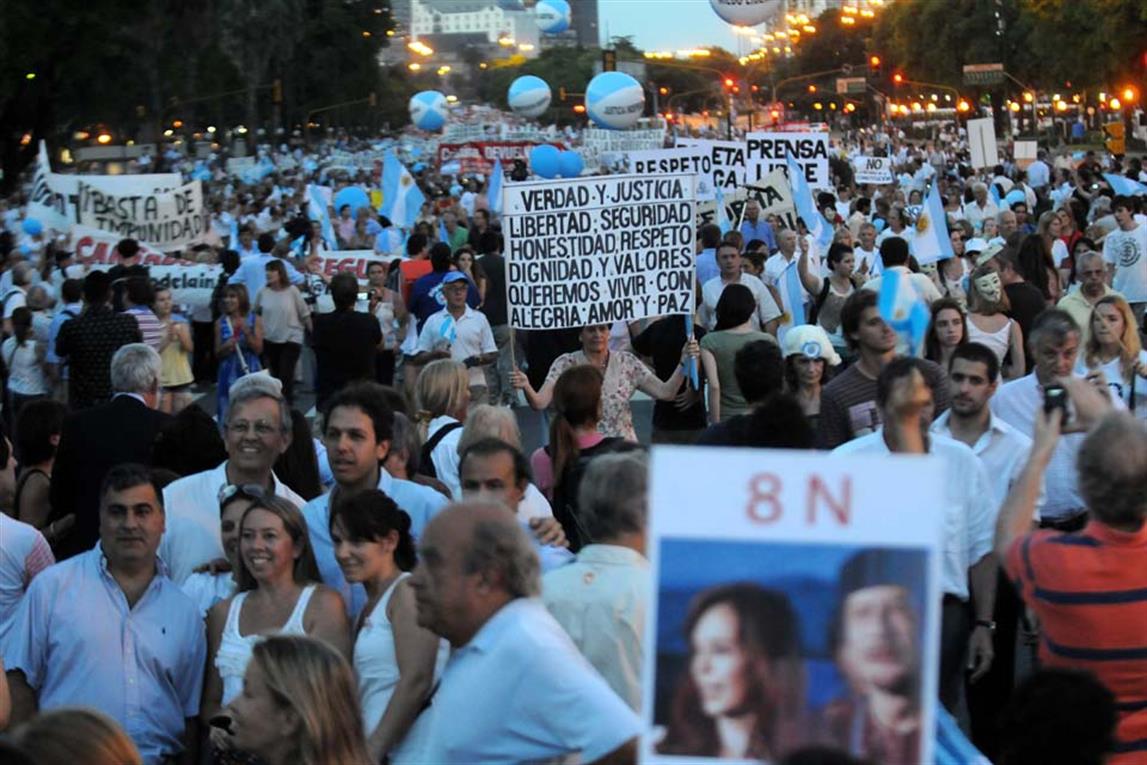 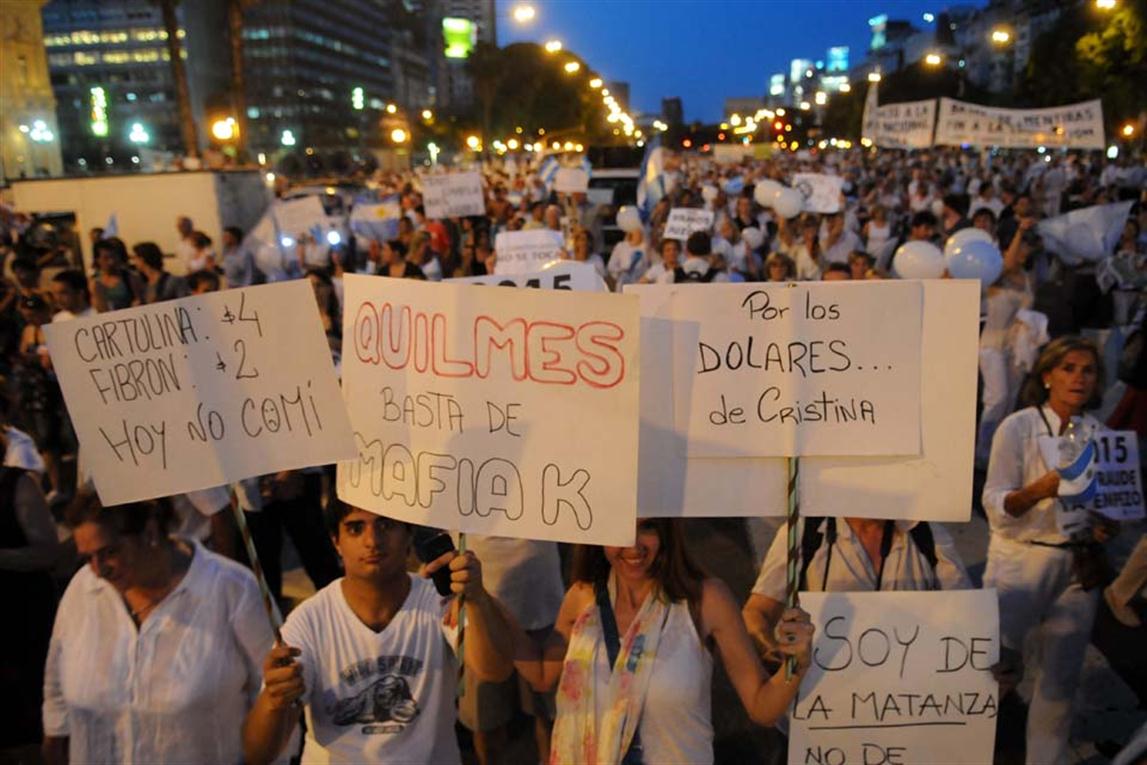 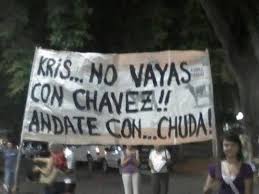 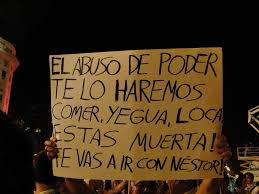 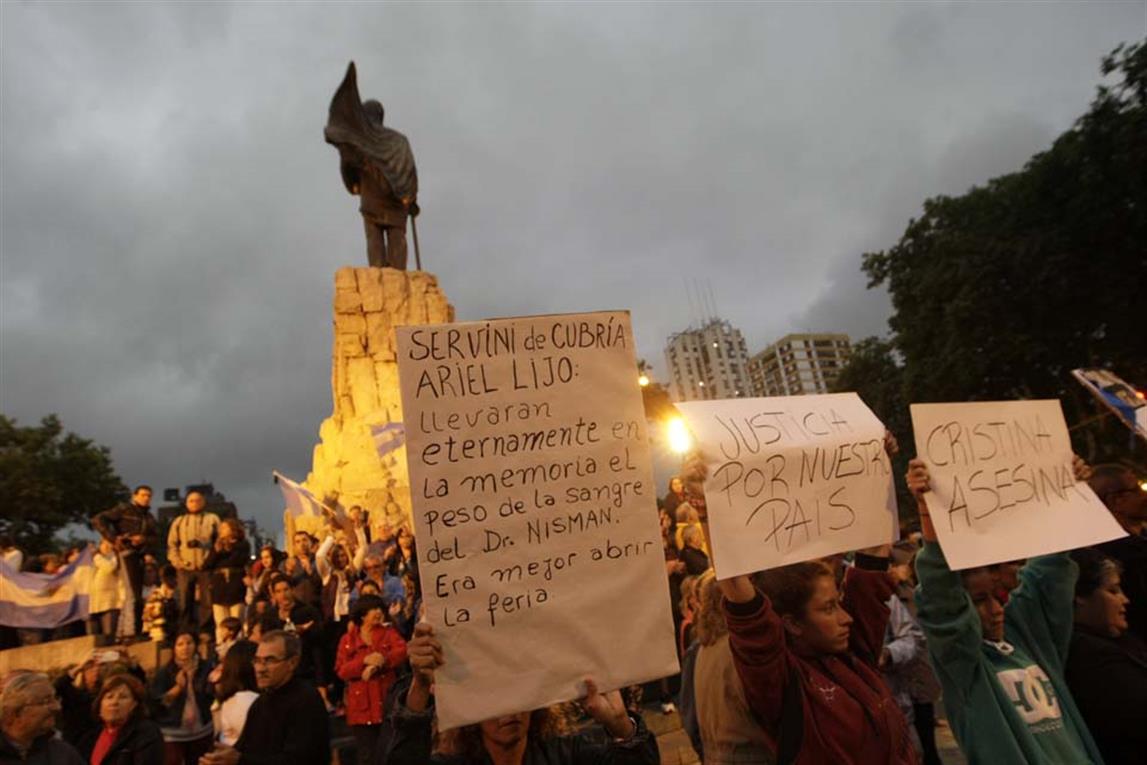 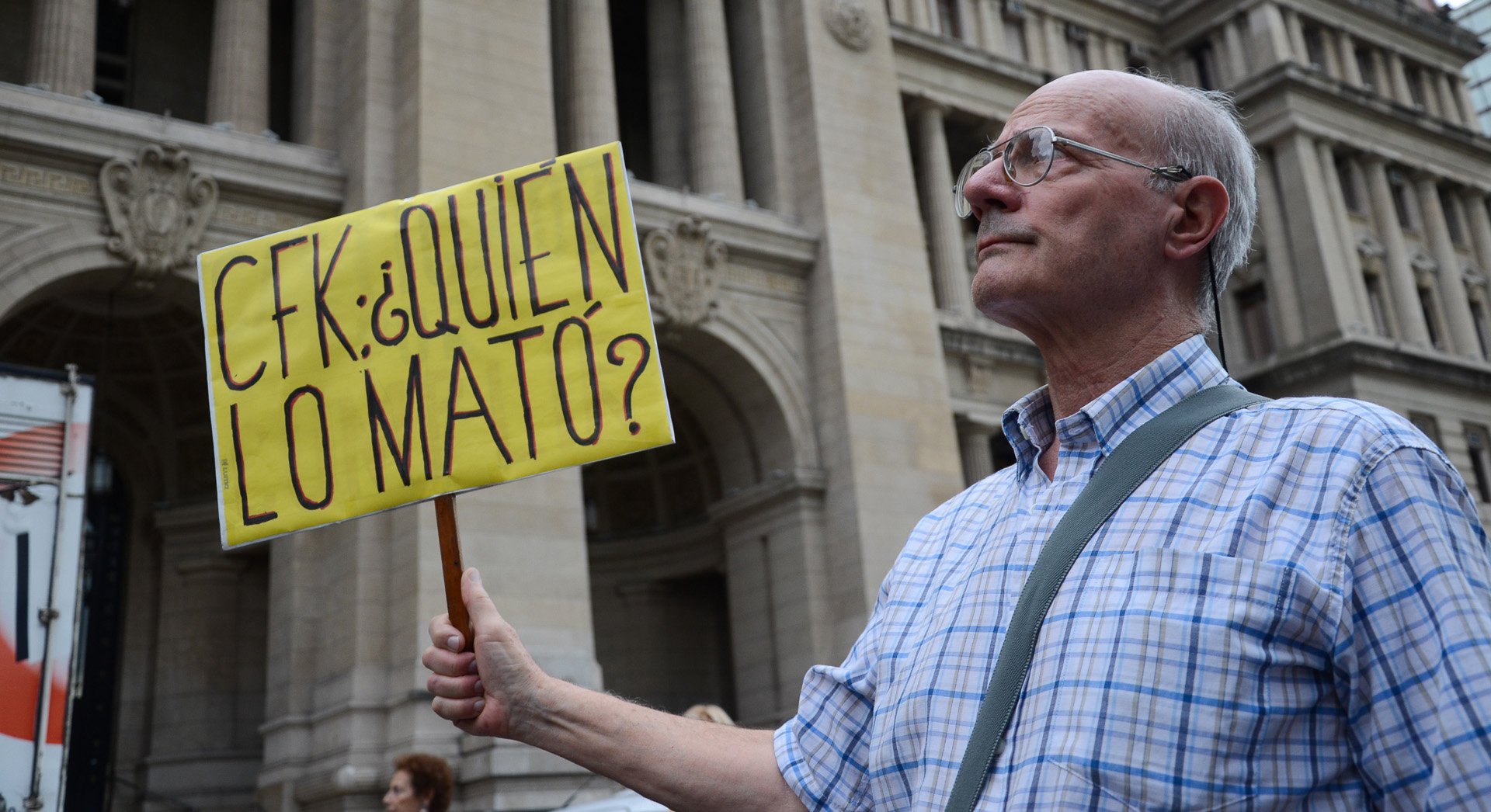 Corpus Notas 8 Nhttp://www.lanacion.com.ar/1533864-los-sintomas-que-se-reflejaron-en-el-8-nhttp://www.lanacion.com.ar/1574029-el-cruce-de-cyntia-garcia-con-los-manifestanteshttp://www.infobae.com/2012/11/09/1061140-8n-masivo-cacerolazo-contra-el-gobierno-argentino-todo-el-pais/http://www.clarin.com/politica/pulseada-protesta-calienta-redes-sociales_0_806319385.htmlhttps://www.youtube.com/watch?v=jsckUU5xOAc https://www.youtube.com/watch?v=Q03f6Ztt9VoAgresión a un periodista de C5Nhttps://www.youtube.com/watch?v=EUipIrh1PKshttps://www.youtube.com/watch?v=E2bMpP7ozlYhttps://www.youtube.com/watch?v=gvN-ufjFfuYhttps://www.youtube.com/watch?v=2iZXLD5q6DcNotas La Nación 18 Abrilhttp://www.lanacion.com.ar/1573998-cacerolazo-18ahttp://www.lanacion.com.ar/1573999-cacerolazo-18a-oposicionhttp://www.infobae.com/2013/04/19/1069995-18a-masiva-protesta-contra-cristina-kirchner-argentina/https://www.youtube.com/watch?v=khmcCSkrIWgLa Nación otras marchas contra el kirchnerismohttp://www.lanacion.com.ar/1769633-otras-marchas-contra-el-kirchnerismoTodos somos Nisman http://www.lanacion.com.ar/1761519-todos-somos-nisman-un-grito-multitudinarioNotas 19 enero Nisman http://www.infobae.com/2015/01/19/1621881-hubo-marchas-todo-el-pais-la-muerte-del-fiscal-nisman/http://www.lanacion.com.ar/1761378-convocan-a-una-marcha-a-plaza-de-mayo-para-pedir-justicia-por-la-muerte-del-fiscal-alberto-nismanhttp://www.infobae.com/2016/02/18/1791163-las-32-fotos-la-marcha-reclamo-justicia-la-muerte-del-fiscal-alberto-nisman/Notas 18 febrerohttp://www.lanacion.com.ar/1769423-18f-marcha-nismanhttps://twitter.com/hashtag/todossomosnismanhttps://www.youtube.com/watch?v=iICBO2DPK0YBibliografíaBourdieu, P. Esperanzas subjetivas y oportunidades objetivas en Argelia 60, Siglo XXI Ed. Bs. As., 2006---- La antropología imaginaria del subjetivismo, en El sentido práctico, Siglo XXI, Bs. As., 2008Castoriadis, C., Poder política y autonomía, El mundo fragmentado, Bs. As., Caronte, 1993.---- Imaginación, imaginario, reflexión, en Hecho y por hacer, Bs. As., Eudeba, 1998.---- Las raíces psíquicas y sociales del odio, en Figuras de lo pensable, Bs. As., Fondo de Cultura Económico, 2001.---- Autonomía y alienación, en La institución imaginaria de la sociedad I, Tusquets, Bs. As. 2003---- Seminario del 4 de febrero de 1987, Seminario del 11 de febrero de 1987, Seminario del 25 de febrero de 1987 y Seminario del 4 de marzo de 1987, en Sujeto y Verdad en el Mundo Histórico- Social. Seminarios 1986.1987. La Creación Humana I; Ed. Fondo de Cultura Económica, Bs. As., 2004.Ferme, F. Apuntes sobre la subjetividad y la afectividad: el proyecto de autonomía y la dimensión prerreflexiva de las prácticas, Memorias del I Congreso de Investigación y Práctica profesional en Psicología y XVI Jornadas de Investigación, realizados en la Facultad de Psicología- UBA. Agosto, 2009.Freud, S. y Breuer, J., Sobre el mecanismo psíquico de fenómenos histéricos: comunicación preliminar, en Estudios sobre la histéria. O.C. Vol. II (1893- 99), Amorrortu Editores, Bs. As. 2004Freud, S. Las neuropsicosis de defensa, O.C., Vol III (1893- 99), Amorrortu Editores, Bs. As. 2004---- La negación, en O.C., Vol. XIX (1923-1925) Amorrortu Editores, Bs. As. 2004---- Carta 52. Fragmentos de correspondencia con Fliess, en O.C., Vol. I (1923-1925) Amorrortu Editores, Bs. As. 2004---- Lo inconciente, O.C., Vol. XIV Amorrortu Editores, Bs. As. 2004---- 18ª Conferencia. La fijación al trauma, lo inconciente, O.C., Vol. XVI, Amorrortu Editores, Bs. As. 2004